Es fa públic que Dipsalut, organisme autònom de la Diputació de Girona, ha concedit durant l’any 2023 a l’Ajuntament de Llambilles les subvencions següents: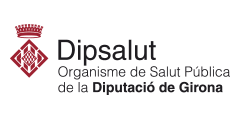 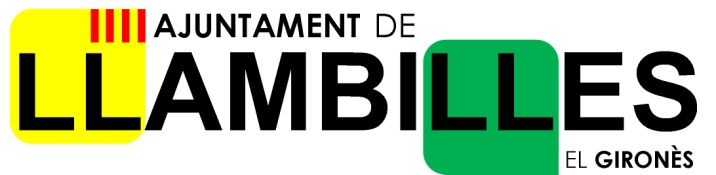 ConcepteSubvenció concedida €Control de plagues 1.312,73Condicions i estil de vida5.640,53Inversions en consultoris mèdics locals786,50Manteniment consultori local 2022-20234.272,45TOTAL12.012,21